Supplemental material: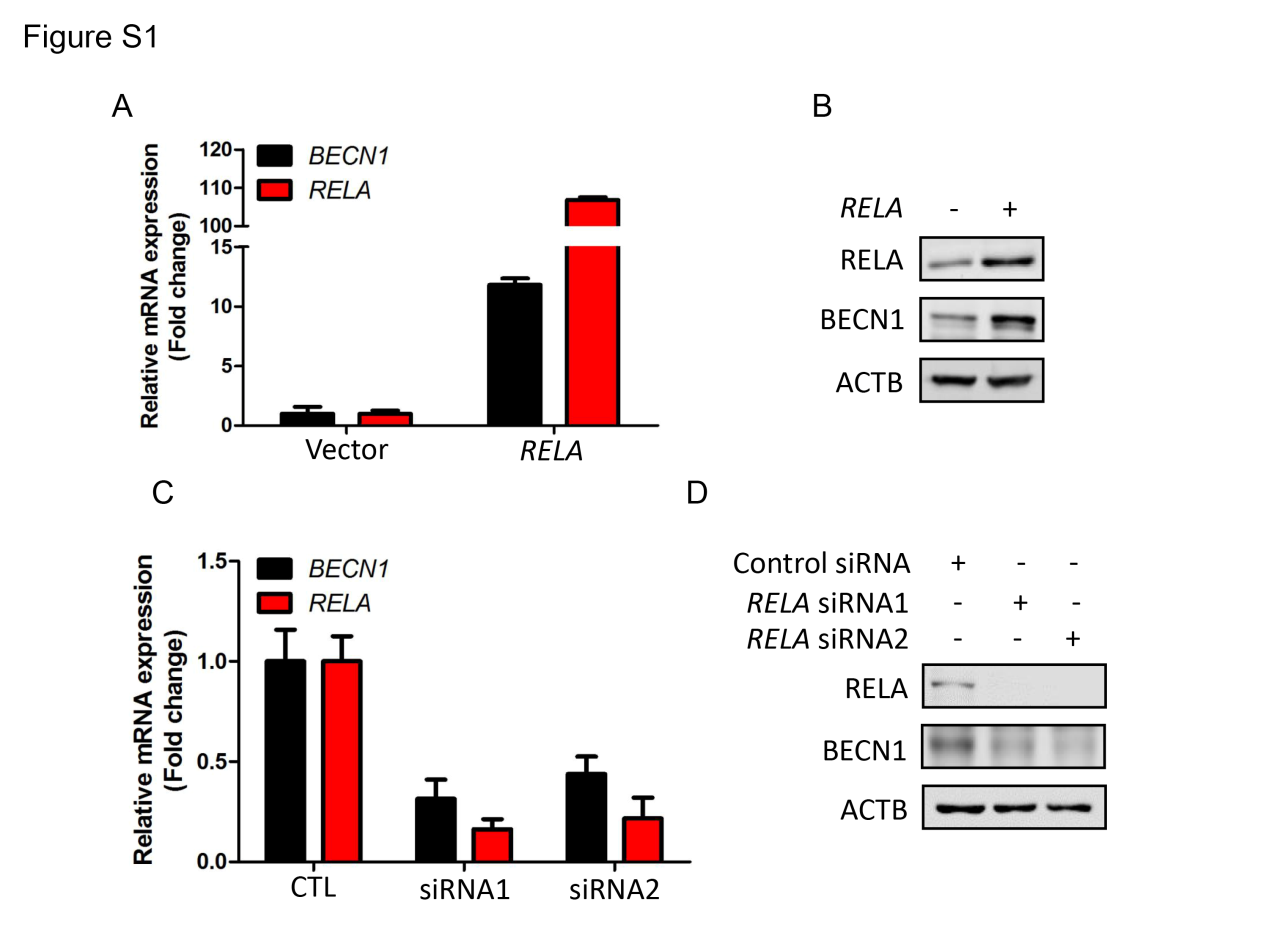 Figure S1. RELA regulates the transcription of BECN1. (A) H1299 cells were transfected with pcDNA3.0-RELA plasmid and the mRNA levels of BECN1 and RELA were detected by Q-PCR. Data represent the average of 3 independent experiments (mean±SD). (B) The pcDNA3.0-RELA plasmid was transfected into H1299 cells. The expression of the indicated proteins was determined by western blot. (C) H1299 cells were transfected with control siRNA (CTL) or RELA siRNAs, and the mRNA levels of BECN1 and RELA were detected by Q-PCR. Data represent the average of 3 independent experiments (mean±SD). (D) The expression of the indicated proteins was detected in H1299 cells with or without RELA knockdown.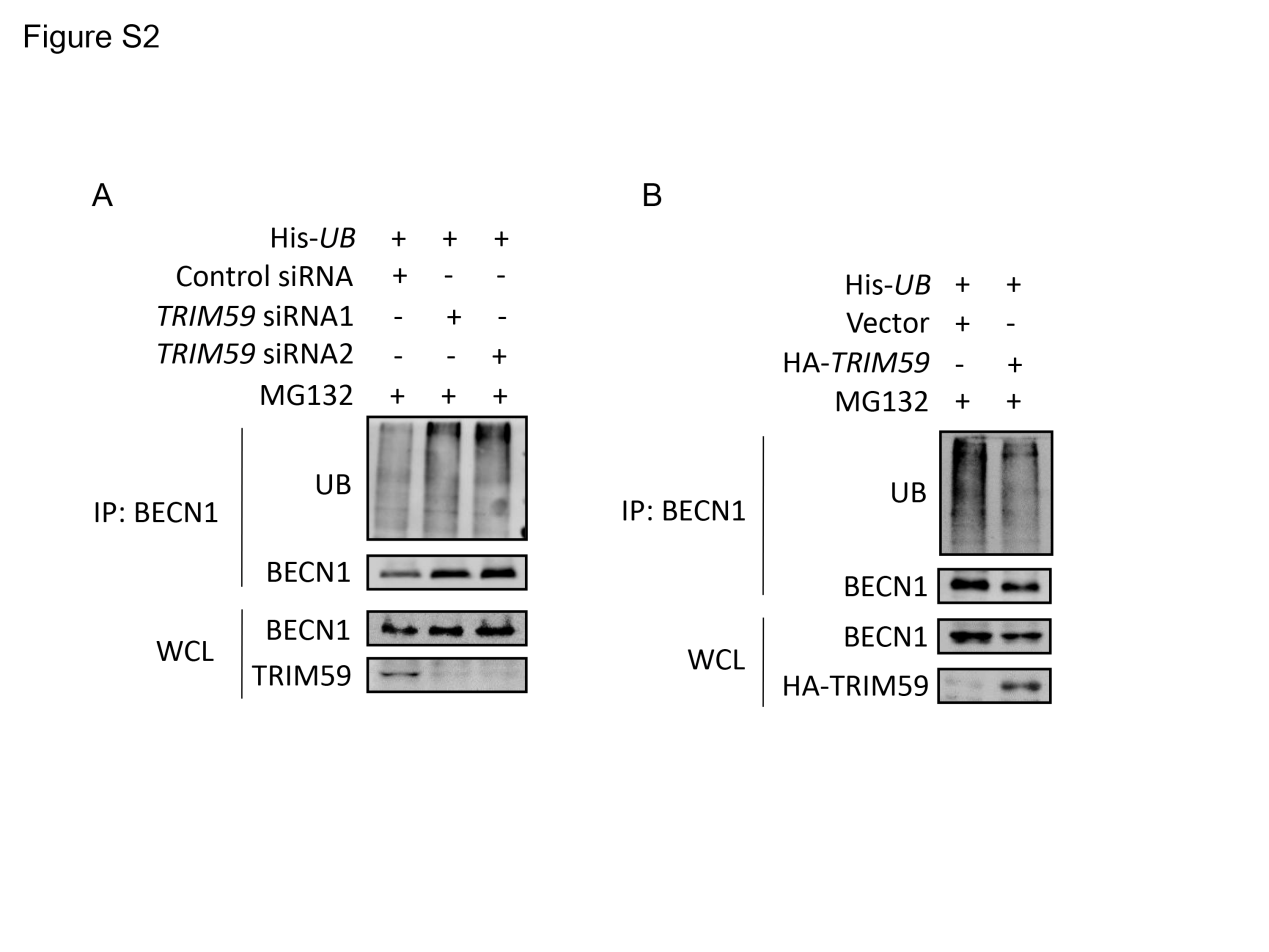 Figure S2. TRIM59 affects the ubiquitination level of BECN1. (A) H1299 cells were co-transfected with a plasmid encoding His-UB and control siRNA or TRIM59 siRNAs. After 42 h, the cells were treated with MG132 for 6 h and the lysates were immunoprecipitated with BECN1 antibody. Western blot was performed using the indicated antibodies. (B) H1299 cells were co-transfected with a plasmid encoding His-UB and HA-TRIM59 or empty vector. After 42 h, the cells were treated with MG132 for 6 h and the proteins were immunoprecipitated with BECN1 antibody. The protein expression was detected with the indicated antibodies.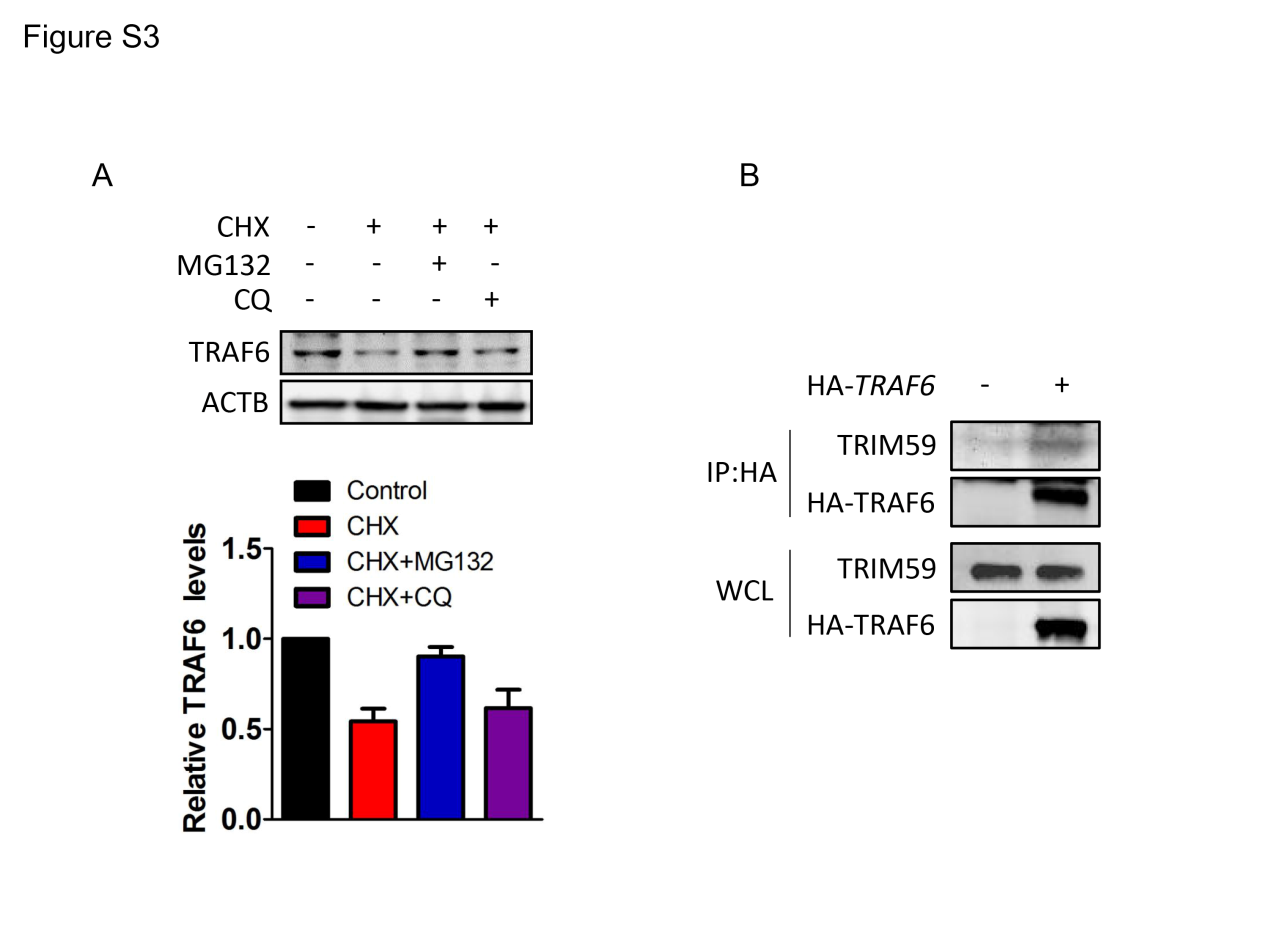 Figure S3. TRIM59 affects the stability of TRAF6. (A) H1299 cells were treated with 25μg/ml CHX alone or 25μg/ml CHX plus 20μM MG132 or 25μg/ml CHX plus 20μM chloroquine (CQ) for 6 h. The TRAF6 expression was detected by western blot (top panel). TRAF6 expression relative to ACTB was quantified. Data represent the average of 3 independent experiments (mean±SD) (bottom panel). (B) H1299 cells were transfected with or without a plasmid encoding HA-TRAF6. After 48 h, the cell lysate was immunoprecipitated with HA antibody. The expression of the indicated proteins was detected by western blot.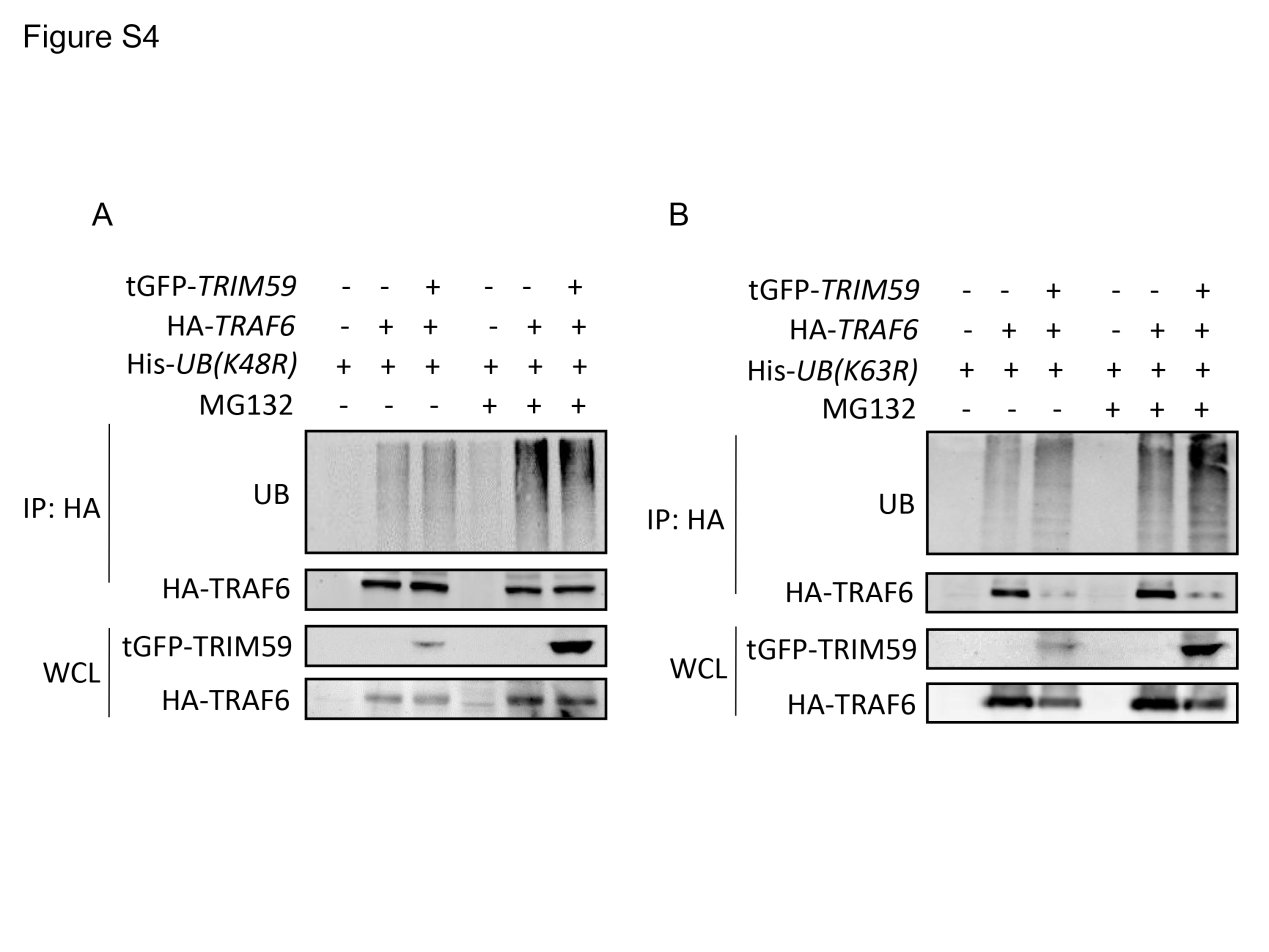 Figure S4. TRIM59 induces the K48-linked ubiquitination of TRAF6. (A) H1299 cells were co-transfected with a plasmid encoding His-UB-K48R, HA-TRAF6 and either tGFP-TRIM59 or empty vector. After 42 h, the cells were treated with or without MG132 for 6 h. Proteins were immunoprecipitated with HA antibody. The ubiquitination was detected using an antibody specific for ubiquitin. TRAF6 and TRIM59 were detected using anti-HA and anti-tGFP antibodies. (B) H1299 cells were co-transfected with a plasmid encoding His-UB-K63R, HA-TRAF6 and either tGFP-TRIM59 or empty vector. After 42 h, the cells were treated with or without MG132 for 6 h. Proteins were immunoprecipitated with HA antibody. The ubiquitination was detected using an antibody specifically targeting ubiquitin. TRAF6 and TRIM59 were detected using anti-HA and anti-tGFP antibodies.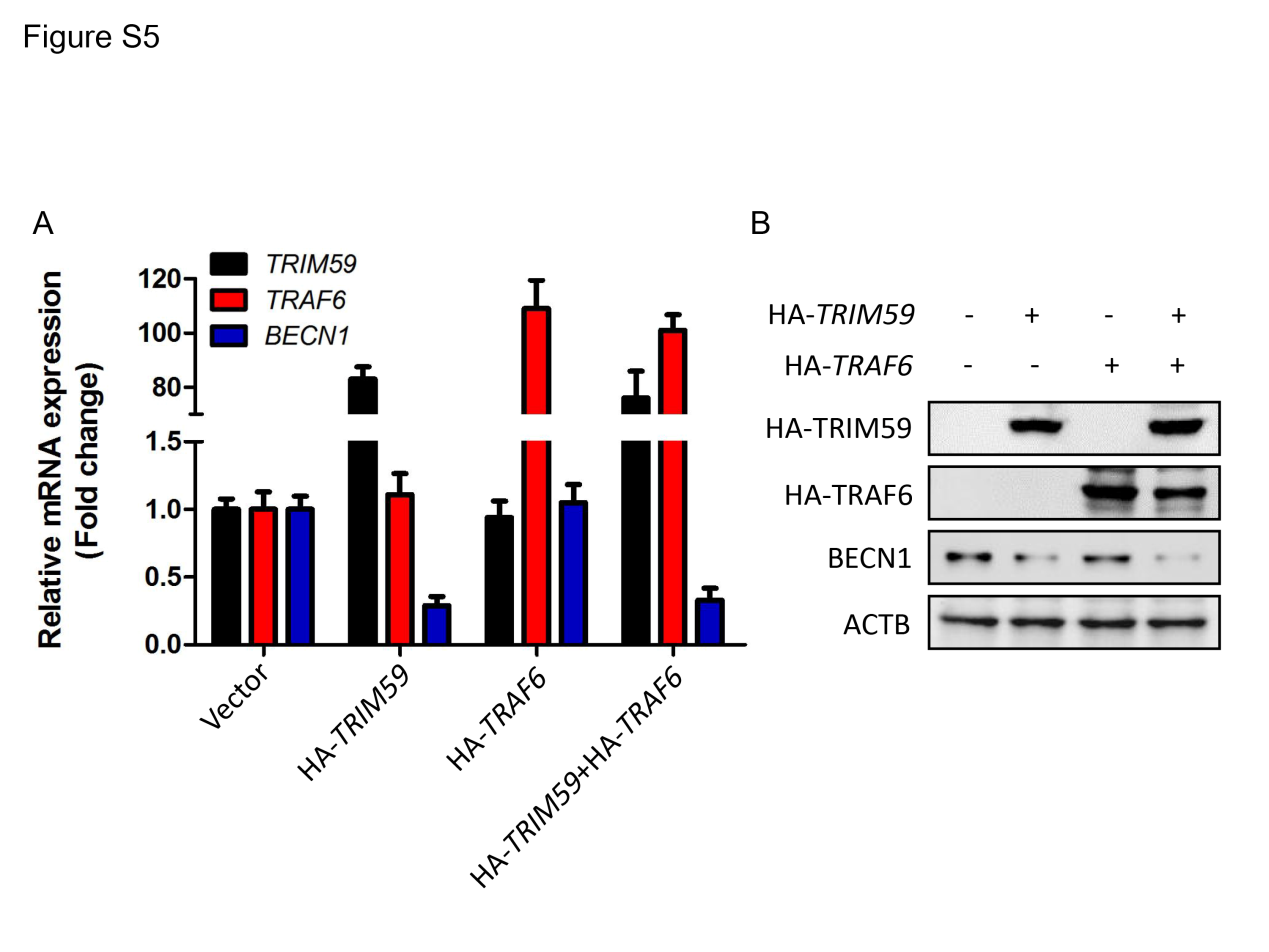 Figure S5. TRIM59 affects the expression of BECN1 in a TRAF6-independent manner. (A) Plasmids encoding HA-TRIM59 and HA-TRAF6 were transfected separately or co-transfected into H1299 cells. After 48 h, the mRNA levels of the indicated genes were detected by Q-PCR. Data represent the average of 3 independent experiments (mean±SD). (B) Plasmids encoding HA-TRIM59 and HA-TRAF6 were transfected separately or co-transfected into H1299 cells. After 48 h, the cells were lysed and the expression of indicated proteins was detected by western blot.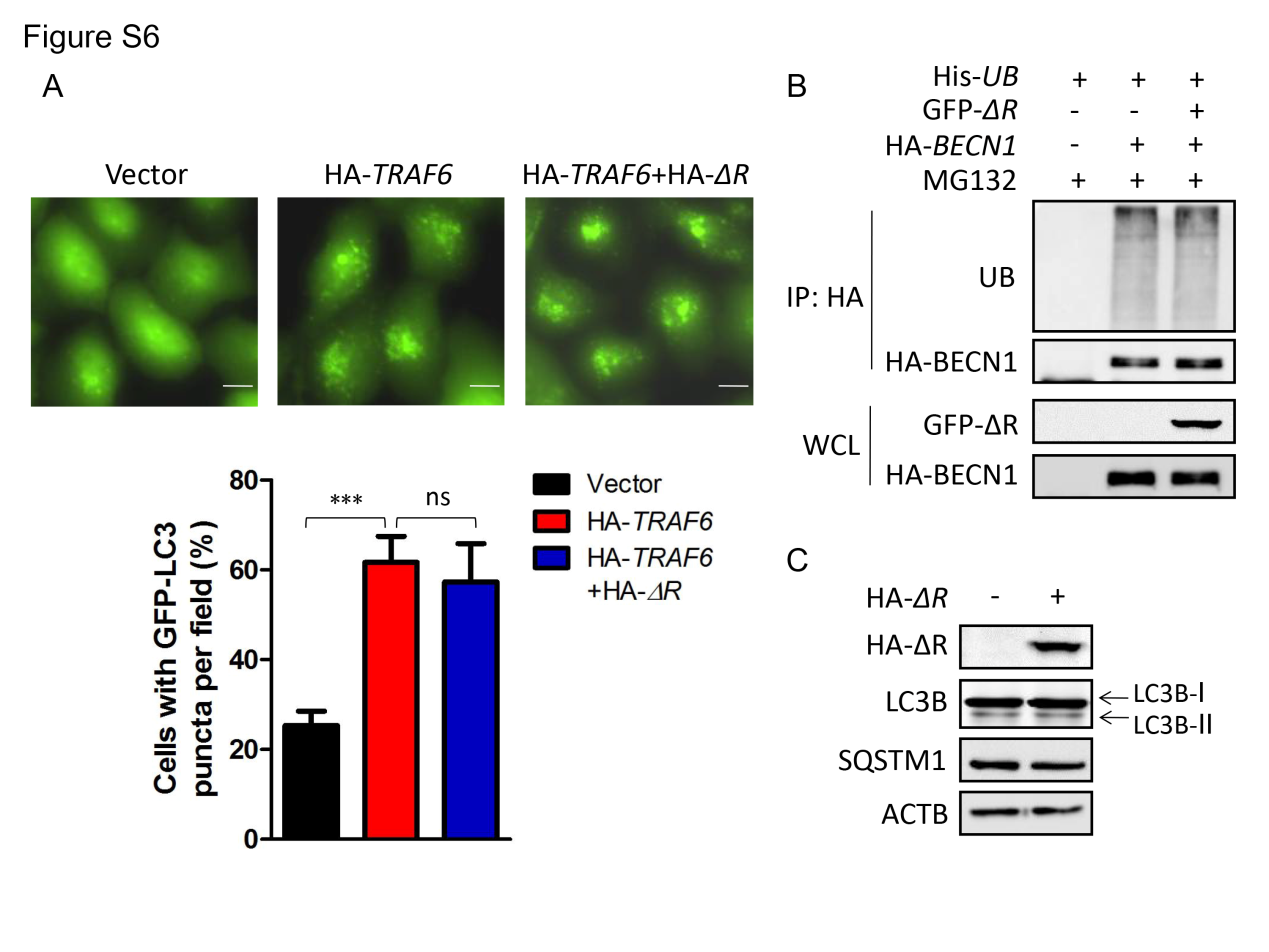 Figure S6. The RING domain of TRIM59 is essential for regulating TRAF6-induced autophagy. (A) H1299 cells stably expressing GFP-LC3B were co-transfected with a plasmid encoding HA-TRAF6 and either HA-ΔR or empty vector. After 48 h, the cells were analyzed by fluorescence microscopy (Olympus IX83). Scale bar: 10μm (top panel). The cell numbers with GFP-LC3B puncta were counted under 200×magnification. ***P≤0.001; ns, P> 0.05 (bottom figure). (B) Plasmids encoding His-UB and HA-BECN1 with or without GFP-ΔR were co-transfected into H1299 cells. After 42 h, the cells were treated with MG132 for 6 h. The proteins were immunoprecipitated with HA antibody and blotted with the indicated antibodies. (C) H1299 cells stably expressing GFP-LC3B were transfected with a plasmid encoding HA-ΔR or empty vector. After 48 h, cells were lysed and western blots were performed using the indicated antibodies.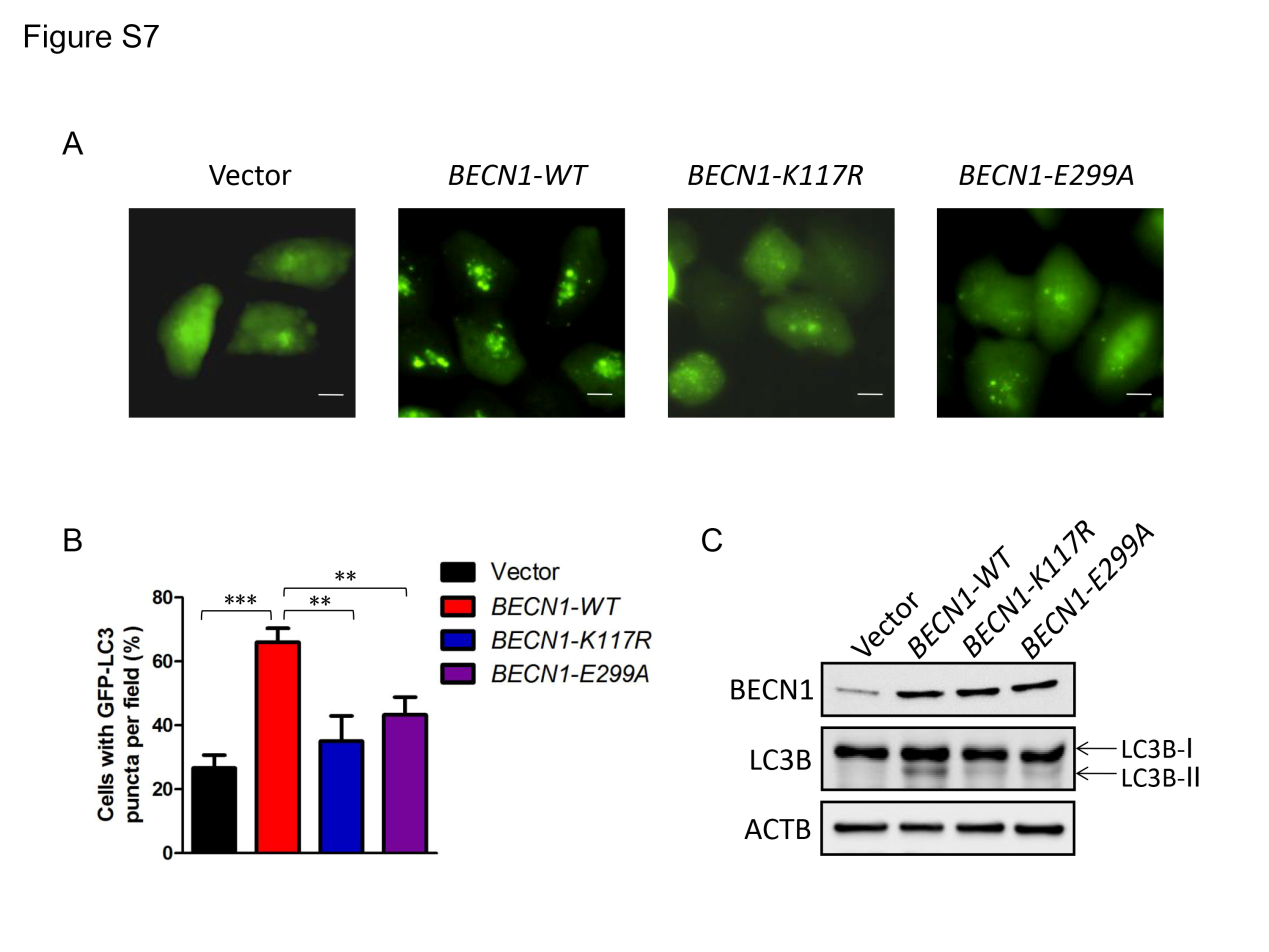 Figure S7. The binding of TRAF6 to BECN1 is essential for autophagy induction. (A) Plasmids encoding HA-BECN1-WT, HA-BECN1-K117R and HA-BECN1-E299A were separately transfected into H1299 cells stably expressing GFP-LC3B. After 48 h, the cells were analyzed by fluorescence microscopy (Olympus IX83). Scale bar: 10μm. (B) The cell numbers with GFP-LC3B puncta in (A) were counted under 200×magnification. **P≤0.01, ***P≤0.001. (C) The indicated plasmids were transfected into H1299 cells stably expressing GFP-LC3B and the expression of related proteins was examined by western blot.